Городские вести.руinfo@gorodskievesti.ruНачальникам Управления образования городских округов по спискуО направлении информации для размещения на официальном сайте«Наиболее часто выявляемые нарушения требований к безопасности питания детей в оздоровительных учреждениях» Оздоровление детей в летний период – очень важная составляющая здоровья и развития детей. Поэтому необходимо соблюдение требований в области санитарно-эпидемиологической безопасности для повышения эффективности оздоровления детей. Питанию детей в летних оздоровительных организациях специалистами Роспотребнадзора уделяется особое внимание.В 2023 году в период летней оздоровительной кампании в ходе профилактических и надзорных мероприятий в отношении как загородных лагерей, так и лагерей с дневным пребыванием детей выявлялись нарушения требований к безопасности организации питания:- составление меню без учета распределения энергетической ценности суточного рациона, занижение массы порций отдельных приемов пищи, порций блюд;- в личных медицинских книжках сотрудников отсутствуют отметки о своевременной вакцинации, медицинском осмотре;- несвоевременное проведение косметического ремонта помещений;- столовая мебель имеет дефекты;- на пищеблоке используются нецельнометаллические столы;- не отбираются суточные пробы от каждой партии блюд, нарушаются условия хранения суточных проб;- неудовлетворительные результаты испытаний готовой пищи по микробиологическим показателям;- не используется обогащенная пищевая продукция;- нарушаются условия хранения пищевой продукции;- отсутствует маркировка оборудования на пищеблоке в зависимости от назначения;- не проводится бракераж готовой продукции;- используется столовая посуда с дефектами.В отношении юридических лиц, допустивших нарушения выданы предписания об устранении выявленных нарушений. По результатам надзорных мероприятий составлены протоколы об административном правонарушении.Заместитель начальника Территориального отдела Управления Роспотребнадзора по Свердловской области в городе Первоуральск, Шалинском, Нижнесергинском районах и городе Ревда                                                                                Е.И. Максимова                          Медведева Валерия Игоревна, специалист-эксперт Первоуральского отдела Управления Роспотребнадзора по Свердловской области, тел. 8-343-9-24-46-17, внутр.7275
ФЕДЕРАЛЬНАЯ СЛУЖБА ПО НАДЗОРУ В СФЕРЕ ЗАЩИТЫ ПРАВ ПОТРЕБИТЕЛЕЙ И 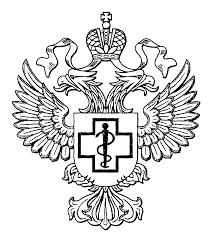 БЛАГОПОЛУЧИЯ ЧЕЛОВЕКА Территориальный отделУправления Федеральной службы по надзору в сфере защиты прав потребителей и благополучия человека по Свердловской области в городе Первоуральск, Шалинском, Нижнесергинском районах и городе Ревда(Первоуральский отдел УправленияРоспотребнадзора по Свердловской области)Вайнера ул., д. 4, г. Первоуральск, 623102,тел.: (3439) 24-52-15, факс (3439) 24-84-20,e-mail: mail_11@66.rospotrebnadzor.ruhttp://66. rospotrebnadzor.ruОКПО 77149652, ОГРН 1056603541565  ИНН/КПП 6670083677/667001001       .08.2023г.  №66-11-06/15-             -2023